_____________№_______________       Утверждено:ДОКУМЕНТАЦИЯ ОБ ЭЛЕКТРОННОМ АУКЦИОНЕКатегория: ТоварыНаименование объекта закупки:  Поставка подарочной  продукции для поздравления актива в территориальных общественных самоуправлениях  города Иванова СОДЕРЖАНИЕЧасть IЭЛЕКТРОННЫЙ АУКЦИОНРАЗДЕЛ 1.1. Приглашение к участию в электронном аукционеНастоящим приглашаются к участию в электронном аукционе, любые юридические лица независимо от организационно-правовой формы, формы собственности, места нахождения и места происхождения капитала или любые физические лица, в том числе зарегистрированные в качестве индивидуального предпринимателя. В случае если электронный аукцион проводится среди субъектов малого предпринимательства, социально ориентированных некоммерческих организаций, в соответствии с указанием на это в Информационной карте электронного аукциона, участниками такого аукциона в электронной форме могут быть только субъекты малого предпринимательства, социально ориентированные некоммерческие организации.Документация об электронном аукционе размещена в единой информационной системе (далее также ЕИС) одновременно с извещением о проведении электронного аукциона. Документация об электронном аукционе доступна для ознакомления на ЕИС без взимания платы.Любой участник электронного аукциона, получивший аккредитацию на электронной площадке, вправе направить на адрес электронной площадки, на которой планируется проведение электронного аукциона, запрос о даче разъяснений положений документации об электронном аукционе. В единой информационной системе будут публиковаться все разъяснения, касающиеся положений настоящей документации об электронном аукционе, а также все изменения документации об электронном аукционе в случае возникновения таковых.В течение одного часа с момента размещения в единой информационной системе извещения об отказе от проведения электронного аукциона, изменений, внесенных в извещение о проведении такого аукциона, документацию о таком аукционе, разъяснений положений документации о таком аукционе оператор электронной площадки размещает указанную информацию на своем сайте в информационно-телекоммуникационной сети «Интернет», а также направляет уведомление об указанных извещении, изменениях, разъяснениях всем участникам такого аукциона, подавшим заявки на участие в нем, уведомление об указанных разъяснениях также лицу, направившему запрос о даче разъяснений положений документации о проведении такого аукциона, по адресам электронной почты, указанным этими участниками при аккредитации на электронной площадке или этим лицом при направлении запроса.Управление муниципального заказа Администрации города Иванова, как структурное подразделение, в лице которого Администрация города Иванова реализует свои полномочия на определение поставщиков (подрядчиков, исполнителей) для заказчиков города Иванова (далее также Уполномоченный орган), не несет обязательств или ответственности в случае неполучения такими участниками электронного аукциона от оператора электронной площадки уведомлений о разъяснении или изменений к документации об электронном аукционе.РАЗДЕЛ 1.2. Общие условия проведения электронного аукциона1. ОБЩИЕ СВЕДЕНИЯ1.1. Уполномоченный орган приглашает всех заинтересованных лиц подавать заявки на участие в электронном аукционе, информация о котором содержится в Информационной карте электронного аукциона, в соответствии с процедурами и условиями, приведенными в документации об электронном аукционе, в том числе в проекте контракта (часть II), описание объекта закупки (части III) документации об электронном аукционе. 1.2. Законодательное регулирование.1.2.1. Настоящая документация об электронном аукционе подготовлена в соответствии с Федеральным законом от 05.04.2013 № 44-ФЗ «О контрактной системе в сфере закупок товаров, работ, услуг для государственных и муниципальных нужд» (далее - Закон № 44 ФЗ), Конституцией Российской Федерации, Гражданским Кодексом РФ, Бюджетным Кодексом РФ, Федеральным законом от 26.07.2006 № 135-ФЗ «О защите конкуренции», иным законодательством в сфере закупок.1.2.2. В части, прямо не урегулированной действующим законодательством об осуществлении закупок, проведение электронного аукциона регулируется настоящей документацией об  аукционе в электронной форме.1.3. Заказчик, уполномоченный орган.1.3.1. Заказчик указан в Информационной карте электронного аукциона настоящей документации об электронном аукционе.1.3.2. Уполномоченный орган, указанный соответственно в Информационной карте электронного аукциона настоящей документации об электронном аукционе (далее по тексту ссылки на части, разделы, подразделы, пункты и подпункты относятся исключительно к настоящей документации об электронном аукционе, если рядом с такой ссылкой не указано иного), проводит электронный аукцион, наименование и описание объекта которого указаны в Информационной карте электронного аукциона, в соответствии с процедурами, условиями и положениями настоящей документации об электронном аукционе.1.4. Наименование и описание объекта электронного аукциона, идентификационный код закупки. Место доставки товара, являющегося предметом контракта, место выполнения работы или оказания услуги, являющихся предметом контракта, а также сроки поставки товара или завершения работы либо график оказания услуг.1.4.1. Условия контракта, содержащие наименование и описание объекта закупки указаны в Информационной карте электронного аукциона.1.4.2. Место доставки товара, являющегося предметом контракта, место выполнения работы или оказания услуги, являющихся предметом контракта, а также сроки поставки товара или завершения работы либо график оказания услуг указаны в Информационной карте электронного аукциона и части III «Описание объекта закупки» документации об электронном аукционе.1.5. Начальная (максимальная) цена контракта.1.5.1. Начальная (максимальная) цена контракта указана в извещении о проведении электронного аукциона и Информационной карте электронного аукциона.1.5.2. Порядок формирования цены контракта указан в Информационной карте электронного аукциона.1.6. Источник финансирования заказа, порядок и срок оплаты.1.6.1. Источник финансирования, порядок и срок оплаты контракта, указаны в Информационной карте электронного аукциона.1.7. Требования к участникам закупки.1.7.1. В электронном аукционе может принять участие любое юридическое лицо независимо от организационно-правовой формы, формы собственности, места нахождения и места происхождения капитала или любое физическое лицо, в том числе зарегистрированное в качестве индивидуального предпринимателя. Участник закупки имеет право выступать в отношениях, связанных с осуществлением закупки, как непосредственно, так и через своих представителей. Полномочия представителей участников закупки подтверждаются доверенностью, выданной и оформленной в соответствии с гражданским законодательством. 1.7.2. В случае если проводится электронный аукцион среди субъектов малого предпринимательства, социально ориентированных некоммерческих организаций, в соответствии с указанием на это в Информационной карте электронного аукциона, участниками такого аукциона в электронной форме могут быть только субъекты малого предпринимательства, социально ориентированные некоммерческие организации. Статус субъекта малого предпринимательства, ориентированных некоммерческих организаций определяется в соответствии с законодательством Российской Федерации.Участник закупки должен соответствовать:- требованиям, установленными пунктами 1,2,3 части 1 статьи 4 Федерального закона от 24.07.2007 №209-ФЗ «О развитии малого и среднего предпринимательства Российской Федерации» (о размере уставного (складочного) капитала (паевого фонда) субъектов малого предпринимательства, о численности работников за предшествующий календарный год, о выручке от реализации товаров (работ, услуг) за предшествующий календарный год);или- требованиям законодательства для социально ориентированных некоммерческих организаций, учредителями которых являются Российская Федерация, субъекты Российской Федерации или муниципальные образования, осуществляющие в соответствии с учредительными документами виды деятельности, предусмотренные пунктом 1 статьи 31.1 Федерального закона от 12.01.1996 №7-ФЗ «О некоммерческих организациях».1.7.3. Участник осуществления закупки вправе подать только одну заявку на участие в электронном аукционе.1.7.4. Участник осуществления закупки для того, чтобы принять участие в электронном аукционе должен удовлетворять требованиям, установленным в пункте 1.7.5, 1.7.6 с учетом информации указанной в Информационной карте электронного аукциона.1.7.5. Единые требования к участникам закупки (предъявляются в равной мере ко всем участникам закупок):1.7.5.1. Cоответствие требованиям, установленным в соответствии с законодательством Российской Федерации к лицам, осуществляющим поставку товара, выполнение работы, оказание услуги, являющихся объектом закупки. 1.7.5.2. Правомочность участника закупки заключать контракт.1.7.5.3. Непроведение ликвидации участника закупки - юридического лица и отсутствие решения арбитражного суда о признании участника закупки - юридического лица или индивидуального предпринимателя несостоятельным (банкротом) и об открытии конкурсного производства1.7.5.4. Неприостановление деятельности участника закупки в порядке, установленном Кодексом Российской Федерации об административных правонарушениях, на дату подачи заявки на участие в закупке.1.7.5.5. Отсутствие у участника закупки недоимки по налогам, сборам, задолженности по иным обязательным платежам в бюджеты бюджетной системы Российской Федерации (за исключением сумм, на которые предоставлены отсрочка, рассрочка, инвестиционный налоговый кредит в соответствии с законодательством Российской Федерации о налогах и сборах, которые реструктурированы в соответствии с законодательством Российской Федерации, по которым имеется вступившее в законную силу решение суда о признании обязанности заявителя по уплате этих сумм исполненной или которые признаны безнадежными к взысканию в соответствии с законодательством Российской Федерации о налогах и сборах) за прошедший календарный год, размер которых превышает двадцать пять процентов балансовой стоимости активов участника закупки, по данным бухгалтерской отчетности за последний отчетный период. Участник закупки считается соответствующим установленному требованию в случае, если им в установленном порядке подано заявление об обжаловании указанных недоимки, задолженности и решение по такому заявлению на дату рассмотрения заявки на участие в определении поставщика (подрядчика, исполнителя) не принято.1.7.5.6. Отсутствие у участника закупки - физического лица либо у руководителя, членов коллегиального исполнительного органа или главного бухгалтера юридического лица - участника закупки судимости за преступления в сфере экономики (за исключением лиц, у которых такая судимость погашена или снята), а также неприменение в отношении указанных физических лиц наказания в виде лишения права занимать определенные должности или заниматься определенной деятельностью, которые связаны с оказанием услуги, являющихся объектом осуществляемой закупки, и административного наказания в виде дисквалификации.1.7.5.7. Обладание участником закупки исключительными правами на результаты интеллектуальной деятельности, если в связи с исполнением контракта заказчик приобретает права на такие результаты, за исключением случаев заключения контрактов на создание произведений литературы или искусства, исполнения, на финансирование проката или показа национального фильма.1.7.5.8. Отсутствие между участником закупки и заказчиком конфликта интересов, под которым понимаются случаи, при которых руководитель заказчика, член комиссии по осуществлению закупок, руководитель контрактной службы заказчика, контрактный управляющий состоят в браке с физическими лицами, являющимися выгодоприобретателями, единоличным исполнительным органом хозяйственного общества (директором, генеральным директором, управляющим, президентом и другими), членами коллегиального исполнительного органа хозяйственного общества, руководителем (директором, генеральным директором) учреждения или унитарного предприятия либо иными органами управления юридических лиц - участников закупки, с физическими лицами, в том числе зарегистрированными в качестве индивидуального предпринимателя, - участниками закупки либо являются близкими родственниками (родственниками по прямой восходящей и нисходящей линии (родителями и детьми, дедушкой, бабушкой и внуками), полнородными и неполнородными (имеющими общих отца или мать) братьями и сестрами), усыновителями или усыновленными указанных физических лиц. Под выгодоприобретателями для целей настоящей статьи понимаются физические лица, владеющие напрямую или косвенно (через юридическое лицо или через несколько юридических лиц) более чем десятью процентами голосующих акций хозяйственного общества либо долей, превышающей десять процентов в уставном капитале хозяйственного общества.1.7.5.9. Заказчик вправе установить требование об отсутствии в предусмотренном Законом № 44-ФЗ реестре недобросовестных поставщиков (подрядчиков, исполнителей) информации об участнике закупки, в том числе информации об учредителях, о членах коллегиального исполнительного органа, лице, исполняющем функции единоличного исполнительного органа участника закупки - юридического лица.1.7.6. В случае установления Правительством Российской Федерации дополнительных требований к участникам закупок, заказчики при определении поставщиков (подрядчиков, исполнителей) обязаны устанавливать такие дополнительные требования, в том числе к наличию:1) финансовых ресурсов для исполнения контракта;2) на праве собственности или ином законном основании оборудования и других материальных ресурсов для исполнения контракта;3) опыта работы, связанного с предметом контракта, и деловой репутации;4) необходимого количества специалистов и иных работников определенного уровня квалификации для исполнения контракта.1.8. Расходы на участие в электронном аукционе и при заключении контракта.1.8.1. Участник закупки несет все расходы, связанные с подготовкой и подачей заявки на участие в электронном аукционе, участием в электронном аукционе и заключением контракта, а заказчик, уполномоченный орган не имеет обязательств в связи с такими расходами, за исключением случаев, прямо предусмотренных законодательством Российской Федерации.1.9. Преимущества, предоставляемые при осуществлении закупок. Ограничения участия в электронном аукционе.1.9.1. Заказчик обязан предоставлять преимущества учреждениям и предприятиям уголовно-исполнительной системы, организациям инвалидов, в отношении предлагаемой ими цены контракта в размере до пятнадцати процентов в установленном Правительством Российской Федерации порядке и в соответствии с утвержденными Правительством Российской Федерации перечнями товаров, работ, услуг с учетом положений статей 28, 29 Закона № 44-ФЗ. Информация о предоставлении таких преимуществ указывается в Информационной карте электронного аукциона.1.9.2. Заказчик, обязан осуществлять с учетом положений статьи 30 Закона № 44-ФЗ закупки у субъектов малого предпринимательства, социально ориентированных некоммерческих организаций в размере не менее чем пятнадцать процентов совокупного годового объема закупок, предусмотренного планом-графиком. При этом начальная (максимальная) цена контракта не должна превышать двадцать миллионов рублей.Информация об осуществлении закупки у субъектов малого предпринимательства, социально ориентированных некоммерческих организаций указывается в Информационной карте электронного аукциона.1.9.3. Ограничения участия в электронном аукционе. Участие в электронном аукционе может быть ограничено заказчиком только в случаях, установленных Законом № 44-ФЗ и указанных в настоящей документации об электронном аукционе. 1.10. Применение национального режима при осуществлении электронного аукциона.При осуществлении заказчиком закупок услуг, оказываемых иностранными лицами, применяется национальный режим на равных условиях с услугами, оказываемыми российскими лицами, в случаях и на условиях, которые предусмотрены международными договорами Российской Федерации.Информация о применении национального режима указывается в Информационной карте электронного аукциона.1.11. Аккредитация участников электронного аукциона на электронной площадке.Осуществляется в порядке, установленном статьей 61 Закона № 44-ФЗ.Ответственность за достоверность документов и информации, предоставляемых в соответствии со ст. 61 Закона № 44-ФЗ, в том числе усиленных электронных подписей, и соответствие указанных документов и информации требованиям, установленным законодательством Российской Федерации, за действия, совершенные на основании указанных документов и информации, за своевременное уведомление оператора электронной площадки о внесении изменений в предоставленные документы и информацию, за замену указанных документов или прекращение их действия (в том числе замену усиленной электронной подписи или прекращение ее действия) несет участник электронного аукциона, предоставивший указанные документы и информацию.1.12. Основания отстранение от участия в электронном аукционе.Отстранение участника электронного аукциона от участия в электронном аукционе или отказ от заключения контракта с победителем электронного аукциона осуществляется в любой момент до заключения контракта, если заказчик или аукционная комиссия обнаружит, что участник такого аукциона  не соответствует требованиям, указанным в пунктах 1.7.5. и 1.7.6 раздела 1.2 «Общие условия проведения электронного аукциона» настоящей документации, или предоставил недостоверную информацию в отношении своего соответствия указанным требованиям.2. ДОКУМЕНТАЦИЯ ОБ ЭЛЕКТРОННОМ АУКЦИОНЕ2.1. Содержание документации об электронном аукционе.2.1.1. Документация об электронном аукционе раскрывает, конкретизирует и дополняет информацию, содержащуюся в извещении о проведении электронного аукциона.2.1.2. В случае любых противоречий между документами, указанными в пункте 2.1.1, документация об электронном аукционе имеет приоритет.2.1.3. Предполагается, что участник закупки изучит всю документацию об электронном аукционе, включая изменения в документацию об электронном аукционе и разъяснения к документации об электронном аукционе, размещенные уполномоченным органом в соответствии с пунктами 2.2 и 2.3 раздела 1.2. «Общие условия проведения электронного аукциона».2.1.4. Документация об электронном аукционе доступна для ознакомления в единой информационной системе без взимания платы.2.2. Разъяснение положений документации об электронном аукционе.2.2.1. Любой участник электронного аукциона, получивший аккредитацию на электронной площадке, вправе направить на адрес электронной площадки, на которой планируется проведение такого аукциона, запрос о даче разъяснений положений документации о таком аукционе. При этом участник такого аукциона вправе направить не более чем три запроса о даче разъяснений положений данной документации в отношении одного такого аукциона. В течение одного часа с момента поступления указанного запроса он направляется оператором электронной площадки Уполномоченному органу. 2.2.2. В течение двух дней с даты поступления от оператора электронной площадки указанного в пункте 2.2.1 запроса Уполномоченный орган размещает в единой информационной системе разъяснения положений документации об электронном аукционе с указанием предмета запроса, но без указания участника такого аукциона, от которого поступил указанный запрос, при условии, что указанный запрос поступил заказчику не позднее чем за три дня до даты окончания срока подачи заявок на участие в таком аукционе.2.2.3. Дата начала и окончания срока предоставления участникам электронного аукциона разъяснений положений документации об электронном аукционе указаны в Информационной карте аукциона в электронной форме.2.2.4. Разъяснения положений документации об электронном аукционе не должны изменять ее суть.2.3. Внесение изменений в извещение о проведении электронного аукциона и документацию об электронном аукционе.2.3.1. Заказчик, Уполномоченный орган по собственной инициативе или в соответствии с поступившим запросом о даче разъяснений положений документации об электронном аукционе вправе принять решение о внесении изменений в извещение о проведении электронного аукциона и в документацию о таком аукционе не позднее чем за два дня до даты окончания срока подачи заявок на участие в таком аукционе. Изменение объекта закупки и увеличение размера обеспечения данных заявок не допускаются. В течение одного дня с даты принятия указанного решения изменения, внесенные в извещение и документацию о таком аукционе, размещаются заказчиком в единой информационной системе. При этом срок подачи заявок на участие в таком аукционе должен быть продлен так, чтобы с даты размещения изменений до даты окончания срока подачи заявок на участие в таком аукционе этот срок составлял не менее чем семь дней.2.4. Отмена проведения электронного аукциона.2.4.1. Заказчик, Уполномоченный орган вправе отменить проведение электронного аукциона не позднее, чем за пять дней до даты окончания срока подачи заявок на участие в электронном аукционе.2.4.2. Процедура отмены электронного аукциона осуществляется в порядке, установленном статьей 36 Закона № 44-ФЗ.2.4.3. При отмене электронного аукциона заказчик не несет ответственность перед участниками закупки, подавшими заявки, за исключением случая, если вследствие отмены электронного аукциона участникам закупки причинены убытки в результате недобросовестных действий заказчика.3. ПОДГОТОВКА ЗАЯВКИ НА УЧАСТИЕ В ЭЛЕКТРОННОМ АУКЦИОНЕ(инструкция по заполнению заявки)3.1. Язык документов, входящих в состав заявки на участие в электронном аукционе.3.1.1. Заявка на участие в электронном аукционе, подготовленная участником электронного аукциона, а также вся корреспонденция и документация, связанные с заявкой на участие в электронном аукционе, которыми обмениваются участники электронного аукциона, оператор электронной площадки, заказчик, уполномоченный орган, должны быть составлены на русском языке.3.1.2. Использование других языков для подготовки заявки на участие в электронном аукционе может быть расценено аукционной комиссией как несоответствие заявки на участие в открытом аукционе требованиям, установленным документацией об электронном аукционе.3.1.3. Входящие в заявку на участие в электронном аукционе документы, оригиналы которых выданы участнику электронного аукциона третьими лицами на ином языке, могут быть представлены на этом языке при условии, что к ним будет прилагаться надлежащим образом заверенный перевод на русский язык. В случае противоречия представленного документа и его перевода преимущество будет иметь перевод.3.1.4. Наличие противоречий между представленным документом и его переводом, которые изменяют смысл представленного документа, может быть расценено аукционной комиссией как несоответствие заявки на участие в электронном аукционе требованиям, установленным документацией об электронном аукционе.3.2. Требования к содержанию документов, входящих состав заявки на участие в электронном аукционе.3.2.1. Заявка на участие в электронном аукционе состоит из двух частей.3.2.2. Первая часть заявки на участие в электронном аукционе должна содержать следующую информацию, с учетом категории объекта закупки и информации указанной в Информационной карте электронного аукциона:3.2.2.1 при заключении контракта на поставку товара:а) согласие участника такого аукциона на поставку товара в случае, если этот участник предлагает для поставки товар, в отношении которого в документации о таком аукционе содержится указание на товарный знак (его словесное обозначение) (при наличии), знак обслуживания (при наличии), фирменное наименование (при наличии), патенты (при наличии), полезные модели (при наличии), промышленные образцы (при наличии), наименование места происхождения товара или наименование производителя товара, и (или) такой участник предлагает для поставки товар, который является эквивалентным товару, указанному в данной документации, конкретные показатели товара, соответствующие значениям эквивалентности, установленным данной документацией;б) конкретные показатели, соответствующие значениям, установленным документацией о таком аукционе, и указание на товарный знак (его словесное обозначение) (при наличии), знак обслуживания (при наличии), фирменное наименование (при наличии), патенты (при наличии), полезные модели (при наличии), промышленные образцы (при наличии), наименование места происхождения товара или наименование производителя предлагаемого для поставки товара при условии отсутствия в данной документации указания на товарный знак, знак обслуживания (при наличии), фирменное наименование (при наличии), патенты (при наличии), полезные модели (при наличии), промышленные образцы (при наличии), наименование места происхождения товара или наименование производителя;3.2.2.2 согласие участника такого аукциона на выполнение работы или оказание услуги на условиях, предусмотренных документацией о таком аукционе, при проведении такого аукциона на выполнение работы или оказание услуги;3.2.2.3 при заключении контракта на выполнение работы или оказание услуги, для выполнения или оказания которых используется товар:а) согласие, предусмотренное подпунктом 3.2.2.2 раздела 1.2. «Общие условия проведения электронного аукциона» настоящей документации, в том числе согласие на использование товара, в отношении которого в документации о таком аукционе содержится указание на товарный знак (его словесное обозначение) (при наличии), знак обслуживания (при наличии), фирменное наименование (при наличии), патенты (при наличии), полезные модели (при наличии), промышленные образцы (при наличии), наименование места происхождения товара или наименование производителя товара, либо согласие, предусмотренное подпунктом 3.2.2.2 раздела 1.2. «Общие условия проведения электронного аукциона» настоящей документации, указание на товарный знак (его словесное обозначение) (при наличии), знак обслуживания (при наличии), фирменное наименование (при наличии), патенты (при наличии), полезные модели (при наличии), промышленные образцы (при наличии), наименование места происхождения товара или наименование производителя товара и, если участник такого аукциона предлагает для использования товар, который является эквивалентным товару, указанному в данной документации, конкретные показатели товара, соответствующие значениям эквивалентности, установленным данной документацией, при условии содержания в ней указания на товарный знак (его словесное обозначение) (при наличии), знак обслуживания (при наличии), фирменное наименование (при наличии), патенты (при наличии), полезные модели (при наличии), промышленные образцы (при наличии), наименование места происхождения товара или наименование производителя товара, а также требование о необходимости указания в заявке на участие в таком аукционе на товарный знак (его словесное обозначение) (при наличии), знак обслуживания (при наличии), фирменное наименование (при наличии), патенты (при наличии), полезные модели (при наличии), промышленные образцы (при наличии), наименование места происхождения товара или наименование производителя товара;б) согласие, предусмотренное подпунктом 3.2.2.2 раздела 1.2. «Общие условия проведения электронного аукциона» настоящей документации, а также конкретные показатели используемого товара, соответствующие значениям, установленным документацией о таком аукционе, и указание на товарный знак (его словесное обозначение) (при наличии), знак обслуживания (при наличии), фирменное наименование (при наличии), патенты (при наличии), полезные модели (при наличии), промышленные образцы (при наличии), наименование места происхождения товара или наименование производителя товара при условии отсутствия в данной документации указания на товарный знак, знак обслуживания (при наличии), фирменное наименование (при наличии), патенты (при наличии), полезные модели (при наличии), промышленные образцы (при наличии), наименование места происхождения товара или наименование производителя товара.3.2.3. Первая часть заявки на участие в электронном аукционе, предусмотренная пунктом 3.2.2 раздела 1.2. «Общие условия проведения электронного аукциона» настоящей документации, может содержать эскиз, рисунок, чертеж, фотографию, иное изображение товара, на поставку которого заключается контракт.3.2.4. Вторая часть заявки на участие в электронном аукционе должна содержать следующие документы и информацию, с учетом информации указанной в Информационной карте электронного аукциона:1) наименование, фирменное наименование (при наличии), место нахождения, почтовый адрес (для юридического лица), фамилия, имя, отчество (при наличии), паспортные данные, место жительства (для физического лица), номер контактного телефона, идентификационный номер налогоплательщика участника такого аукциона или в соответствии с законодательством соответствующего иностранного государства аналог идентификационного номера налогоплательщика участника такого аукциона (для иностранного лица), идентификационный номер налогоплательщика учредителей, членов коллегиального исполнительного органа, лица, исполняющего функции единоличного исполнительного органа участника такого аукциона;2) документы, подтверждающие соответствие участника такого аукциона требованиям, установленным подпунктами 1.7.5.1 и 1.7.5.2 пункта 1.7.5 и пунктом 1.7.6 раздела 1.2. «Общие условия проведения электронного аукциона» (при наличии таких требований), или копии этих документов, а также декларация о соответствии участника такого аукциона требованиям, установленным подпунктами 1.7.5.3-1.7.5.8 пункта 1.7.5 раздела 1.2. «Общие условия проведения электронного аукциона»;3) копии документов, подтверждающих соответствие услуги требованиям, установленным в соответствии с законодательством Российской Федерации, в случае, если в соответствии с законодательством Российской Федерации установлены требования к услуге и представление указанных документов предусмотрено документацией об электронном аукционе;4) решение об одобрении или о совершении крупной сделки либо копия данного решения в случае, если требование о необходимости наличия данного решения для совершения крупной сделки установлено федеральными законами и иными нормативными правовыми актами Российской Федерации и (или) учредительными документами юридического лица и для участника такого аукциона заключаемый контракт или предоставление обеспечения заявки на участие в таком аукционе, обеспечения исполнения контракта является крупной сделкой;5) документы, подтверждающие право участника такого аукциона на получение преимущества в соответствии со статьями 28-30 Закона № 44-ФЗ, или копии этих документов;6) документы, подтверждающие соответствие участника такого аукциона и (или) предлагаемых им услуг условиям, запретам и ограничениям, установленным заказчиком в соответствии со статьей 14 Закона № 44-ФЗ, или копии этих документов.4. ПОДАЧА ЗАЯВОК НА УЧАСТИЕ В ЭЛЕКТРОННОМ АУКЦИОНЕ4.1. Порядок, место, дата начала и дата окончания  срока подачи заявок на участие в электронном аукционе.4.1.1. Осуществляется в порядке, установленном Законом № 44-ФЗ, настоящей документацией об электронном аукционе, в том числе с разделом 1.3 «Информационная карта электронного аукциона» документации об электронном аукционе.4.1.2. Заявка на участие в электронном аукционе направляется участником такого аукциона оператору электронной площадки, указанной в Информационной карте электронного аукциона, в форме двух электронных документов, содержащих части заявки, предусмотренные статьей 66 Закона № 44-ФЗ. Указанные электронные документы подаются одновременно.Адрес электронной площадки указан в Информационной карте электронного аукциона.4.2. Изменение и отзыв заявок на участие в электронном аукционе. 4.2.1. Участник электронного аукциона вправе изменить или отозвать свою заявку до истечения срока подачи заявок с учетом положений Закона № 44-ФЗ. В этом случае участник электронного аукциона не утрачивает право на внесенные в качестве обеспечения заявки денежные средства. Изменение заявки или уведомление о ее отзыве является действительным, если изменение осуществлено или уведомление получено заказчиком до истечения срока подачи заявок.4.3. Обеспечение заявок при проведении электронного аукциона.4.3.1. Размер обеспечения заявки на участие в электронном аукционе указан в Информационной карте электронного аукциона.4.3.2. Обеспечение заявки на участие в электронных аукционах может предоставляться участником закупки только путем внесения денежных средств в порядке предусмотренном Законом № 44-ФЗ.5. РАССМОТРЕНИЕ ЗАЯВОК НА УЧАСТИЕ В ЭЛЕКТРОННОМ АУКЦИОНЕ И ПРОВЕДЕНИЕ ЭЛЕКТРОННОГО АУКЦИОНА5.1. Рассмотрение первых частей заявок на участие в электронном аукционе.Осуществляется в порядке, установленном Законом № 44-ФЗ.5.2. Порядок проведения электронного аукциона.5.2.1. В электронном аукционе могут участвовать только аккредитованные в соответствии с пунктом 1.11 раздела 1.2. «Общие условия проведения электронного аукциона» и допущенные к участию в таком аукционе его участники.5.2.2. Электронный аукцион проводится на электронной площадке в указанный в извещении о его проведении и определенный с учетом пункта 5.2.3 раздела 1.2. «Общие условия проведения электронного аукциона» день. Время начала проведения такого аукциона устанавливается оператором электронной площадки в соответствии со временем часовой зоны, в которой расположен заказчик.5.2.3. Днем проведения электронного аукциона является рабочий день, следующий после истечения двух дней с даты окончания срока рассмотрения первых частей заявок на участие в таком аукционе.5.2.4. Электронный аукцион проводится путем снижения начальной (максимальной) цены контракта, указанной в извещении о проведении такого аукциона и в Информационной карте электронного аукциона, в порядке, установленном настоящей документацией и Законом № 44-ФЗ.5.3. Рассмотрение вторых частей заявок на участие в электронном аукционе, определение победителя электронного аукциона.Осуществляется в порядке, установленном Законом № 44-ФЗ.6. ЗАКЛЮЧЕНИЕ КОНТРАКТА6.1. Порядок заключения контракта.Осуществляется в порядке, установленном Законом № 44-ФЗ, с учетом информации, указанной в разделе 1.3 «Информационная карта электронного аукциона» документации об электронном аукционе.6.2. Обеспечение исполнения контракта.6.2.1. Если в Информационной карте электронного аукциона заказчиком установлено требование обеспечения исполнения контракта, контракт заключается только после предоставления участником электронного аукциона, с которым заключается контракт, обеспечения исполнения контракта. 6.2.2. Исполнение контракта может обеспечиваться предоставлением банковской гарантии, выданной банком и соответствующей требованиям статьи 45 Закона № 44-ФЗ, или внесением денежных средств на указанный заказчиком счет, на котором в соответствии с законодательством Российской Федерации учитываются операции со средствами, поступающими заказчику. Способ обеспечения исполнения контракта определяется участником электронного аукциона, с которым заключается контракт, самостоятельно. Срок действия банковской гарантии должен превышать срок действия контракта не менее чем на один месяц.6.2.3. В случае непредоставления участником электронного аукциона, с которым заключается контракт, обеспечения исполнения контракта в срок, установленный для заключения контракта, такой участник считается уклонившимся от заключения контракта.6.2.4. Победитель электронного аукциона признается уклонившимся от заключения контракта в случае, если в сроки, предусмотренные пунктом 3 статьи 70 Закона №44-ФЗ, он не направил заказчику проект контракта, подписанный лицом, имеющим право действовать от имени победителя такого аукциона, или направил протокол разногласий по истечении тринадцати дней с даты размещения в единой информационной системе протокола подведения итогов такого аукциона, или не исполнил требования, предусмотренные статьей 37 Закона №44-ФЗ  (в случае снижения при проведении такого аукциона цены контракта на двадцать пять процентов и более от начальной (максимальной) цены контракта).6.2.5. В случае, если при проведении такого аукциона цена контракта снижена на двадцать пять процентов и более от начальной (максимальной) цены контракта, победитель такого аукциона предоставляет обеспечение исполнения контракта в соответствии с частью 1 статьи 37 Закона № 44-ФЗ, обеспечение исполнения контракта или информацию, предусмотренные частью 2 статьи 37 Закона № 44-ФЗ.6.2.6. Размер обеспечения исполнения контракта, срок и порядок его предоставления указаны в Информационной карте электронного аукциона.6.2.7. В ходе исполнения контракта исполнитель вправе предоставить заказчику обеспечение исполнения контракта, уменьшенное на размер выполненных обязательств, предусмотренных контрактом, взамен ранее предоставленного обеспечения исполнения контракта. При этом может быть изменен способ обеспечения исполнения контракта.6.2.8. В случае, если участником электронного аукциона, с которым заключается контракт, является государственное или муниципальное казенное учреждение, положения Закона 44-ФЗ об обеспечении исполнения контракта к такому участнику не применяются.6.2.9. Требования к обеспечению контракта, представленному в виде банковской гарантии:6.2.9.1. В случае, если участником электронного аукциона, с которым заключается контракт, обеспечение исполнения контракта представляется в виде банковской гарантии, банковская гарантия должна соответствовать требованиям, установленным законодательством Российской Федерации.6.2.9.2 Безотзывная банковская гарантия предоставляется банком, иным кредитным учреждением – гарантом (в соответствии с параграфом 6 Гражданского кодекса Российской Федерации). Осуществление банковских операций – выдача банковской гарантии производится только на основании лицензии, выдаваемой Банком России (статья 13 Федерального Закона от 02.12.1990 № 395-1 «О банках и банковской деятельности»). Копия указанной лицензии является обязательным приложением к безотзывной банковской гарантии. 6.2.9.3. Заказчик в качестве исполнения контрактов принимает банковские гарантии, выданные банками, включенными в предусмотренный статьей 176.1 Налогового кодекса Российской Федерации перечень банков, отвечающих установленным требованиям для принятия банковских гарантий в целях налогообложения.6.2.10. Банковская гарантия должна быть безотзывной и должна содержать:1) сумму банковской гарантии, подлежащую уплате гарантом заказчику в установленных частью 13 статьи 44 Закона №44-ФЗ случаях, или сумму банковской гарантии, подлежащую уплате гарантом заказчику в случае ненадлежащего исполнения обязательств принципалом в соответствии со статьей 96 Закона №44-ФЗ;2) обязательства принципала, надлежащее исполнение которых обеспечивается банковской гарантией;3) обязанность гаранта уплатить заказчику неустойку в размере 0,1 процента денежной суммы, подлежащей уплате, за каждый календарный день просрочки;4) условие, согласно которому исполнением обязательств гаранта по банковской гарантии является фактическое поступление денежных сумм на счет, на котором в соответствии с законодательством Российской Федерации учитываются операции со средствами, поступающими заказчику;5) срок действия банковской гарантии с учетом требований статей 44 и 96 Закона № 44-ФЗ;6) отлагательное условие, предусматривающее заключение договора предоставления банковской гарантии по обязательствам принципала, возникшим из контракта при его заключении, в случае предоставления банковской гарантии в качестве обеспечения исполнения контракта;7) установленный Правительством Российской Федерации перечень документов, предоставляемых заказчиком банку одновременно с требованием об осуществлении уплаты денежной суммы по банковской гарантии.6.2.11. Банковская гарантия, предоставляемая участником электронного аукциона в качестве обеспечения исполнения контракта, должна быть включена в реестр банковских гарантий, размещенный в единой информационной системе. Дополнительные требования к банковской гарантии, используемой для целей Закона №44-ФЗ, порядок ведения и размещения в единой информационной системе реестра банковских гарантий, форма требования об осуществлении уплаты денежной суммы по банковской гарантии устанавливаются Правительством Российской Федерации. При выдаче банковской гарантии банк предоставляет принципалу выписку из реестра банковских гарантий.6.2.12. В реестр банковских гарантий включаются следующие информация и документы:1) наименование, место нахождения банка, являющегося гарантом, идентификационный номер налогоплательщика или в соответствии с законодательством иностранного государства аналог идентификационного номера налогоплательщика;2) наименование, место нахождения исполнителя, являющегося принципалом, идентификационный номер налогоплательщика или в соответствии с законодательством иностранного государства аналог идентификационного номера налогоплательщика;3) денежная сумма, указанная в банковской гарантии и подлежащая уплате гарантом в случае неисполнения участником закупки в установленных случаях требований настоящего Федерального закона;4) срок действия банковской гарантии;5) копия заключенного договора банковской гарантии;6) иные информация и документы, перечень которых установлен Правительством Российской Федерации.6.2.13. Указанные в 6.2.12 настоящего раздела информация и документы должны быть подписаны усиленной электронной подписью лица, имеющего право действовать от имени банка.6.2.14. Требования к обеспечению исполнения контракта, предоставляемому в виде залога денежных средств:6.2.14.1. В случае если обеспечение исполнения контракта представляется в виде передачи заказчику в залог денежных средств, участник электронного аукциона, с которым заключается контракт, перечисляет сумму залога денежных средств, в размере указанном в Информационной карте электронного аукциона на счет, указанный в Информационной карте электронного аукциона.6.2.14.2. Факт внесения залога денежных средств на счет заказчика подтверждается копией или оригиналом платежного документа, на основании которого произведено перечисление средств обеспечения исполнения контракта.6.2.14.3. Денежные средства возвращаются исполнителю при условии надлежащего исполнения им всех своих обязательств по контракту после получения заказчиком соответствующего письменного требования от исполнителя. 6.2.14.4. Денежные средства возвращаются на банковский счет, указанный исполнителем в этом письменном требовании.6.3. Права и обязанности победителя электронного аукциона.6.3.1. В случае если в Информационной карте электронного аукциона предусмотрены преимущества для учреждений и предприятий уголовно-исполнительной системы и (или) организаций инвалидов и победителем открытого аукциона признано такое учреждение, предприятие или такая организация, контракт по требованию указанных участников электронного аукциона заключается по цене, предложенной указанными участниками электронного аукциона, с учетом преимущества в отношении цены контракта, но не выше начальной (максимальной) цены контракта (цены лота), указанной в Информационной карте электронного аукциона.6.3.2. В случае, если контракт заключается с физическим лицом, за исключением индивидуального предпринимателя или иного занимающегося частной практикой лица, в контракт включается обязательное условие об уменьшении суммы, подлежащей уплате физическому лицу, на размер налоговых платежей, связанных с оплатой контракта.6.4. Права и обязанности заказчика.6.4.1. В случае перемены заказчика права и обязанности заказчика, предусмотренные контрактом, переходят к новому заказчику.7. ОБЖАЛОВАНИЕ ДЕЙСТВИЙ (БЕЗДЕЙСТВИЯ) ЗАКАЗЧИКА, УПОЛНОМОЧЕННОГО ОРГАНА, АУКЦИОННОЙ КОМИССИИ ПО ОСУЩЕСТВЛЕНИЮ ЗАКУПОК, ЕЕ ЧЛЕНОВ, ДОЛЖНОСТНОГО ЛИЦА КОНТРАКТНОЙ СЛУЖБЫ (КОНТРАКТНОГО УПРАВЛЯЮЩЕГО) ОПЕРАТОРА ЭЛЕКТРОННОЙ ПЛОЩАДКИ 7.1. Любой участник электронного аукциона, а также осуществляющие общественный контроль общественные объединения, объединения юридических лиц в соответствии с законодательством Российской Федерации имеют право обжаловать в судебном порядке или в порядке, установленном Законом 44-ФЗ, в контрольный орган в сфере закупок действия (бездействие) заказчика, уполномоченного органа, аукционной комиссии по осуществлению закупок, ее членов, должностных лиц контрактной службы (контрактного управляющего) оператора электронной площадки, если такие действия (бездействие) нарушают права и законные интересы участника закупки.РАЗДЕЛ 1.3. Информационная карта электронного аукциона В Разделе 1.3. «Информационная карта электронного аукциона» содержится информация для данного конкретного электронного аукциона, которая уточняет, разъясняет и дополняет положения Раздела 1.2. «Общие условия проведения электронного аукциона».При возникновении противоречия между положениями Раздела 1.2. «Общие условия проведения электронного аукциона» и Раздела 1.3. «Информационная карта электронного аукциона» применяются положения Раздела 1.3. «Информационная карта электронного аукциона».РАЗДЕЛ 1.4. Рекомендуемые формы и документы для заполнения участниками электронного аукционаФорма № 1ПЕРВАЯ ЧАСТЬ ЗАЯВКИ НА УЧАСТИЕ В ЭЛЕКТРОННОМ АУКЦИОНЕ1.Изучив настоящую документацию об электронном аукционе на  поставку подарочной продукции для поздравления актива в территориальных общественных самоуправлениях  города Иванова, а также применимые к данному электронному аукциону законодательство РФ и нормативно-правовые акты сообщаем о своем согласие участвовать в электронном аукционе на условиях, установленных в указанных выше документах, и направляем первую часть настоящей заявки. Предлагаемая нами цена контракта будет объявлена в ходе проведения аукциона.2. Конкретные показатели, соответствующие значениям, установленным документацией об электронном аукционе, и товарный знак (его словесное обозначение) (при его наличии) знак обслуживания (при наличии), фирменное наименование (при наличии), патенты (при наличии), полезные модели (при наличии), промышленные образцы (при наличии), наименование места происхождения или наименование производителя, предлагаемого для использования товара: Примечание: Документы и информация, направляемые в форме электронных документов оператором электронной площадки участнику электронного аукциона, заказчику или размещаемые оператором электронной площадки на электронной площадке и в единой информационной системе, должны быть подписаны усиленной электронной подписью лица, имеющего право действовать от имени оператора электронной площадки.Документы и информация, направляемые в форме электронных документов участником электронного аукциона, заказчиком, должны быть подписаны усиленной электронной подписью лица, имеющего право действовать от имени соответственно участника такого аукциона, заказчика.Форма № 2ВТОРАЯ ЧАСТЬ ЗАЯВКИ НА УЧАСТИЕ В ЭЛЕКТРОННОМ АУКЦИОНЕ на поставку подарочной продукции для поздравления актива в территориальных общественных самоуправлениях  города Иванова 1. Исполняя наши обязательства и изучив документацию об электронном аукционе, в том числе условия и порядок проведения настоящего электронного аукциона, проект контракта на выполнение вышеуказанного заказа, описание объекта закупки, мы_____________________________________________________________________________(полное наименование организации на основании учредительных документов или Ф.И.О. участника аукциона)предоставляем следующие документы и сведения:( для юридического лица)(для физического лица)2. Подтверждаю, как участник закупки, соответствие требованиям, установленным пунктами 3-5, 7, 9 части 1 статьи 31 Федерального закона от 05.04.2013 № 44-ФЗ «О контрактной системе в сфере закупок товаров, работ, услуг для обеспечения государственных и муниципальных нужд»:- непроведение ликвидации участника закупки - юридического лица и отсутствие решения арбитражного суда о признании участника закупки - юридического лица или индивидуального предпринимателя несостоятельным (банкротом) и об открытии конкурсного производства;- неприостановление деятельности участника закупки в порядке, установленном Кодексом Российской Федерации об административных правонарушениях, на дату подачи заявки на участие в закупке;- отсутствие у участника закупки недоимки по налогам, сборам, задолженности по иным обязательным платежам в бюджеты бюджетной системы Российской Федерации (за исключением сумм, на которые предоставлены отсрочка, рассрочка, инвестиционный налоговый кредит в соответствии с законодательством Российской Федерации о налогах и сборах, которые реструктурированы в соответствии с законодательством Российской Федерации, по которым имеется вступившее в законную силу решение суда о признании обязанности заявителя по уплате этих сумм исполненной или которые признаны безнадежными к взысканию в соответствии с законодательством Российской Федерации о налогах и сборах) за прошедший календарный год, размер которых превышает двадцать пять процентов балансовой стоимости активов участника закупки, по данным бухгалтерской отчетности за последний отчетный период. Участник закупки считается соответствующим установленному требованию в случае, если им в установленном порядке подано заявление об обжаловании указанных недоимки, задолженности и решение по такому заявлению на дату рассмотрения заявки на участие в определении поставщика (подрядчика, исполнителя) не принято;- отсутствие у участника закупки - физического лица либо у руководителя, членов коллегиального исполнительного органа или главного бухгалтера юридического лица - участника закупки судимости за преступления в сфере экономики (за исключением лиц, у которых такая судимость погашена или снята), а также неприменение в отношении указанных физических лиц наказания в виде лишения права занимать определенные должности или заниматься определенной деятельностью, которые связаны с поставкой товара, выполнением работы, оказанием услуги, являющихся объектом осуществляемой закупки, и административного наказания в виде дисквалификации.- отсутствие между участником закупки и заказчиком конфликта интересов, под которым понимаются случаи, при которых руководитель заказчика, член комиссии по осуществлению закупок, руководитель контрактной службы заказчика, контрактный управляющий состоят в браке с физическими лицами, являющимися выгодоприобретателями, единоличным исполнительным органом хозяйственного общества (директором, генеральным директором, управляющим, президентом и другими), членами коллегиального исполнительного органа хозяйственного общества, руководителем (директором, генеральным директором) учреждения или унитарного предприятия либо иными органами управления юридических лиц - участников закупки, с физическими лицами, в том числе зарегистрированными в качестве индивидуального предпринимателя, - участниками закупки либо являются близкими родственниками (родственниками по прямой восходящей и нисходящей линии (родителями и детьми, дедушкой, бабушкой и внуками), полнородными и неполнородными (имеющими общих отца или мать) братьями и сестрами), усыновителями или усыновленными указанных физических лиц.Заверяю правильность всех данных и подтверждаю свою правомочность заключать контракт.Примечание. Документы и информация, направляемые в форме электронных документов оператором электронной площадки участнику электронного аукциона, заказчику или размещаемые оператором электронной площадки на электронной площадке и в единой информационной системе, должны быть подписаны усиленной электронной подписью лица, имеющего право действовать от имени оператора электронной площадки.Документы и информация, направляемые в форме электронных документов участником электронного аукциона, заказчиком, должны быть подписаны усиленной электронной подписью лица, имеющего право действовать от имени соответственно участника такого аукциона, заказчика.Форма № 3ФОРМА ЗАПРОСА О РАЗЪЯСНЕНИИ ПОЛОЖЕНИЙДОКУМЕНТАЦИИ ОБ ЭЛЕКТРОННОМ АУКЦИОНЕ Дата, исх. номерЗапрос о разъяснении положений документации об электронном аукционе*	Прошу Вас разъяснить следующие положения документации об электронном аукционе на поставку подарочной продукции для поздравления актива в территориальных общественных самоуправлениях  города Иванова* Направляется оператору электронной площадки.Примечание: Документы и информация, направляемые в форме электронных документов оператором электронной площадки участнику электронного аукциона, заказчику или размещаемые оператором электронной площадки на электронной площадке и в единой информационной системе, должны быть подписаны усиленной электронной подписью лица, имеющего право действовать от имени оператора электронной площадки.Документы и информация, направляемые в форме электронных документов участником электронного аукциона, заказчиком, должны быть подписаны усиленной электронной подписью лица, имеющего право действовать от имени соответственно участника такого аукциона, заказчика.Часть IIПРОЕКТ КОНТРАКТАМУНИЦИПАЛЬНЫЙ КОНТРАКТ №______г. Иваново «____»________2014 г.
Администрация города Иванова, именуемая в дальнейшем «Заказчик», в лице заместителя  руководителя аппарата Администрации города Иванова Семеновой Л. М., действующей на основании доверенности от 15.01.2014 № 2-25-32, с одной стороны, и ___________________________________________________________________именуемое в дальнейшем «Поставщик», в лице ______________________________, действующего на основании_____________ с другой стороны, при совместном упоминании именуемые в дальнейшем «Стороны», руководствуясь __________________________________________________от«____»______________2014 г. № ________________________ заключили настоящий муниципальный контракт на поставку товаров для муниципальных нужд (далее – контракт) о нижеследующем:1. Предмет Контракта1.1. По настоящему Контракту Поставщик принимает на себя обязанности по поставке подарочной продукции  для поздравления актива в территориальных общественных самоуправлениях  города Иванова (далее – Товар) Заказчику, согласно спецификации на Товар (Приложение №1 к контракту). Приложение является неотъемлемой частью настоящего контракта. 1.2. Поставляемый Товар, его количество, наименование и технические характеристики, место поставки определяются спецификацией на Товар.1.3. Поставка осуществляется в строгом соответствии со спецификацией на Товар.1.4. Заказчик обязуется обеспечить оплату поставленного Товара, указанного в п.1.1. контракта и уплатить за него цену, определенную в порядке и на условиях, предусмотренных контрактом.2. Цена Контракта и порядок расчетов2.1. Цена настоящего контракта составляет: _______________ руб. (___________________) рублей __ копеек, в том числе НДС *________________. Цена контракта включает в себя стоимость Товара с учетом налогов, сборы и другие обязательные платежи, таможенные пошлины, доставку Товара, разгрузку, гарантийное обслуживание и другие расходы, связанные с исполнением обязательств по контракту.2.2. Цена контракта является твердой и определяется на весь срок исполнения контракта. 2.3. Оплата производится в форме безналичного расчета путем перечисления денежных средств на расчетный счет Поставщика. Расчеты по контракту производятся до 25.12.2014, после поставки Товара на основании подписанных Сторонами товарно-транспортной накладной, счета, счета – фактуры.2.4 В случае, если контракт заключается с физическим лицом, за исключением индивидуального предпринимателя или иного занимающегося частной практикой лица, то сумма, подлежащая уплате физическому лицу, уменьшается на размер налоговых  платежей связанных с оплатой контракта.3. Сроки и условия поставкиПоставщик производит доставку Товара по адресу: город Иваново, пл. Революции, д.6  в течение 10 (десяти) календарных дней с момента заключения контракта.Поставка Товара осуществляется силами и за счет средств Поставщика. Риск утраты или порчи Товара в процессе поставки несет Поставщик.Поставщик самостоятельно определяет способ и порядок доставки Товара на склад Заказчика.Товар должен по качеству и комплектности соответствовать техническим характеристикам, указанным в спецификации на Товар.Упаковка и маркировка Товара должны соответствовать требованиям ГОСТ, в случае поставки импортного Товара – международным стандартам, и содержать наименование изделия, наименование фирмы – изготовителя, юридический адрес изготовителя, дату выпуска и гарантийный срок. Маркировка упаковки должна строго соответствовать маркировке Товара.Упаковка должна обеспечивать сохранность Товара при погрузо-разгрузочных работах и транспортировке к месту доставки.Разгрузка Товара осуществляется силами и средствами Поставщика.Право собственности на Товар, поставляемый по настоящему Контракту, равно как и связанные, с ним риски случайной гибели или повреждения Товара переходят от Поставщика к Заказчику с момента установки Товара на складе Заказчика и подписания товарно-транспортной накладной, после проведения расчетов за Товар.4. Права и обязанности сторон 4.1. Поставщик обязан:4.1.1. В день предполагаемой передачи Товара сообщить Заказчику о готовности к поставке Товара.4.1.2. Поставить Заказчику Товар свободным от любых прав третьих лиц.4.1.3. Обеспечить доставку и разгрузку Товара на складе Заказчика.4.1.4. Обеспечить надлежащую упаковку и маркировку Товара. Упаковка Товара должна обеспечивать сохранность при его транспортировке при условии бережного с ним обращения.4.1.5.  В случае поставки импортного Товара сертификат качества должен быть оформлен на русском языке, оговаривающий основные технические характеристики и свойства продукции.  4.1.6. В течение одного дня принять Товар ненадлежащего качества в случае его возврата Заказчиком или его уполномоченным представителем.4.1.7. Заменить Товар ненадлежащего качества в сроки, предусмотренные действующим законодательством.4.2. Поставщик имеет право на досрочную поставку Товара.4.3. Заказчик обязан:4.3.1. Оплатить поставляемый Товар с соблюдением размера, порядка и формы расчетов, предусмотренных пунктами 2.1.- 2.3. настоящего Контракта.4.3.2. Принять Товар в порядке и сроки, предусмотренные разделом 5 настоящего Контракта.4.3.3. Обеспечить приемку Товара в течение одного дня с даты доставки Товара в место назначения, за исключением случаев, когда он вправе потребовать замены Товара ненадлежащего качества.4.3.4. В случае просрочки исполнения Поставщиком обязательств (в том числе гарантийного обязательства), предусмотренных контрактом, а также в иных случаях неисполнения или ненадлежащего исполнения Поставщиком обязательств, предусмотренных контрактом, Заказчик направляет Поставщику требование об уплате неустойки (штрафа, пени).4.4. Заказчик имеет право:4.4.1. Отказаться от оплаты Товара ненадлежащего качества и некомплектного Товара, а если Товар оплачен, потребовать возврата уплаченных сумм до устранения недостатков и доукомплектования Товара, либо его замены, или в случаях предусмотренных действующим законодательством, расторгнуть контракт.5. Порядок приемки Товара5.1. Заказчик обязан принять Товар в день его доставки, проверить соответствие Товара сведениям, указанным в транспортных и сопроводительных документах, о чем делается соответствующая отметка в товарно-транспортной накладной.5.2. Для проверки поставленного Поставщиком Товара, предусмотренного контрактом, в части его соответствия условиям контракта, Заказчик обязан провести экспертизу. Экспертиза результатов, предусмотренных контрактом, проводится Заказчиком своими силами или с привлечением эксперта, экспертной организации, в соответствии с требованиями, установленными Федеральным законом от 05.04.2013 № 44-ФЗ «О контрактной системе в сфере закупок товаров, работ, услуг для обеспечения государственных и муниципальных нужд».5.3. В случае выявления несоответствия Товара спецификации на Товар или при обнаружении недостатков Товара при его приемке Заказчик вправе отказаться от приемки переданного Поставщиком Товара с составлением соответствующего акта. В этом случае Заказчик обязан обеспечить сохранность Товара (ответственное хранение), уведомив об этом Поставщика в течение пяти календарных дней со дня принятия Товара на ответственное хранение.5.4. Некачественный (некомплектный) Товар считается не поставленным.5.5. Поставщик обязан вывезти Товар, принятый Заказчиком на ответственное хранение или иным образом распорядится Товаром в течение двадцати календарных дней со дня принятия Товара на ответственное хранение. 5.6.  Товар проверяется Заказчиком по качеству и комплектности при вскрытии тары, но не позднее __________________  со дня поставки.5.7. При выявлении несоответствия или недостатков Товара Заказчик обязан в течение 5 календарных дней уведомить Поставщика и вызвать Поставщика в целях составления двустороннего акта о выявленных недостатках.  5.8. Представитель Поставщика обязан явиться по вызову Заказчика не позднее чем на следующий день после получения вызова, если в самом вызове не указан другой срок явки.5.9. При неявке представителя Поставщика по вызову Заказчика в установленный срок и в случае, когда Поставщик является иногородним, Заказчик вправе составить акт в одностороннем порядке. 5.10. В случае выявления скрытых недостатков Товара (недостатков, которые не могли быть обнаружены при обычном осмотре и выявлены лишь в процессе подготовки к вводу в эксплуатацию,  использования Товара)  акт о скрытых недостатках должен быть составлен в течение 3 (трех) месяцев по обнаружении недостатков. 5.11. Претензия, вытекающая из поставки некачественного либо некомплектного  Товара, либо недопоставки Товара предъявляется Заказчиком Поставщику в течение 10 календарных дней со дня составления соответствующего акта.5.12. О результатах рассмотрения претензии Поставщик сообщает Заказчику в течение 10 календарных дней со дня предъявления претензии.6. Качество и гарантии на Товар6.1. Качество поставляемого Товара должно соответствовать ГОСТ, ТУ. Поставщик предоставляет Заказчику сертификаты соответствия на все Товары, которые подлежат сертификации в соответствии с законодательством Российской Федерации6.1.1 Гарантийный срок на товар составляет 12 (двенадцать) месяцев с даты приемки товара.6.2.	В случае поставки Товара ненадлежащего качества Заказчик вправе:6.2.1. Потребовать замены Товара;6.2.2. Потребовать незамедлительного безвозмездного устранения недостатков товара или возмещения расходов на их исправление потребителем или третьим лицом.6.3. В случае существенного нарушения требований к качеству Товара (обнаружения неустранимых недостатков, недостатков, которые не могут быть устранены без несоразмерных расходов или затрат времени, или выявляются неоднократно, либо проявляются вновь после их устранения, и других подобных недостатков) Заказчик вправе по своему выбору:6.3.1. В установленном законом порядке потребовать расторжения настоящего контракта и возврата уплаченной за Товар денежной суммы. Поставщик обязан рассмотреть требование Заказчика о расторжении контракта и дать письменный ответ в течение десяти календарных дней со дня направления указанного требования Поставщику;6.3.2. Потребовать замены Товара ненадлежащего качества Товаром, соответствующим условиям Контракта. Поставщик обязан рассмотреть требование Заказчика о замене Товара и дать письменный ответ в течение десяти календарных дней со дня направления указанного требования Поставщику.6.4. Товар должен быть новым, ранее не использованным.7. Ответственность сторон7.1. Стороны несут ответственность за нарушение обязательств по настоящему контракту в соответствии с действующим законодательством РФ.7.2. Ответственность Заказчика:- за нарушение сроков исполнения Заказчиком обязательств, предусмотренных контрактом, Поставщик вправе потребовать уплату пени в размере 1/300 действующей на дату уплаты пени ставки рефинансирования Центрального банка Российской Федерации от не уплаченной в срок суммы за каждый день просрочки;- за ненадлежащее исполнение Заказчиком обязательств, предусмотренных контрактом, за исключением просрочки исполнения обязательств, предусмотренных контрактом, начисляется штраф в размере 2,5% цены контракта.7.3. Ответственность Поставщика:- за нарушение сроков поставки Товара, сроков замены некачественного Товара, сроков проведения сверки расчетов, а также иной просрочки исполнения обязательства Поставщиком, Заказчик направляет Поставщику требование об уплате неустойки в размере 1/8 действующей на дату уплаты пени ставки рефинансирования Центрального банка Российской Федерации от цены контракта, уменьшенной на сумму, пропорциональную объему обязательств, предусмотренных контрактом и фактически исполненных Поставщиком, за каждый день просрочки (по формуле, указанной в Правилах определения размера штрафа, начисляемого в случае ненадлежащего исполнения заказчиком, поставщиком (подрядчиком, исполнителем) обязательств, предусмотренных контрактом (за исключением просрочки исполнения обязательств заказчиком, поставщиком (подрядчиком, исполнителем), и размера пени, начисляемой за каждый день просрочки исполнения поставщиком (подрядчиком, исполнителем) обязательства, предусмотренного контрактом, утвержденных Постановлением Правительства РФ от 25.11.2013 № 1063);- за нарушение условий контракта Поставщиком, за неисполнение или ненадлежащее исполнение Поставщиком обязательств, предусмотренных контрактом, за исключением просрочки исполнения обязательств, предусмотренных контрактом, Заказчик направляет Поставщику требование об уплате штрафа в размере 10% цены контракта.7.4. Неустойка (штраф, пени) перечисляются Сторонами в течение 10 дней с момента выставления соответствующей претензии на расчетный счет Стороны, указанный в претензии. Уплата неустойки не освобождает Стороны от выполнения своих обязательств в натуре.Обеспечение исполнения контракта8.1 Поставщик     обязан  представить Заказчику на момент заключения контракта обеспечение исполнения настоящего контракта способом, определенным самостоятельно, исходя из следующих видов обеспечения: банковской гарантии, выданной банком и соответствующей требованиям статьи 45 Федерального закона от 05.04.2013 № 44-ФЗ «О контрактной системе в сфере закупок товаров, работ, услуг для обеспечения государственных и муниципальных нужд», или внесением денежных средств на указанный Заказчиком счет.Срок действия банковской гарантии должен превышать срок действия контракта не менее чем на один месяц.8.2  Заказчик обязан вернуть Поставщику обеспечение исполнения контракта, в виде залога денежных средств в размере обеспечения исполнения контракта (в случае, если Поставщик выберет  указанный вид обеспечения исполнения контракта), в течение 10 (Десяти) банковских дней после выполнения Поставщиком своих обязательств по настоящему контракту.9. Обстоятельства непреодолимой силы9.1. Стороны освобождаются от ответственности за полное или частичное неисполнение своих обязательств по настоящему контракту в случае, если оно явилось следствием обстоятельств непреодолимой силы, а именно: наводнения, пожара, землетрясения, военных действий, изменения законодательства, а также других чрезвычайных обстоятельств, препятствующих надлежащему исполнению обязательств по настоящему Контракту.9.2. При наступлении таких обстоятельств срок исполнения обязательств по настоящему контракту отодвигается соразмерно времени действия данных обстоятельств.9.3. Сторона, для которой надлежащее исполнение обязательств оказалось невозможным вследствие возникновения обстоятельств непреодолимой силы, обязана немедленно уведомить в письменной форме другую Сторону об их возникновении, виде и возможной продолжительности.9.4. Если обстоятельства, указанные в пункте 9.1 настоящего контракта, будут длиться более двух календарных месяцев с даты соответствующего уведомления, Стороны вправе расторгнуть настоящий контракт без требования возмещения убытков, понесенных в связи с наступлением таких обстоятельств.10. Порядок разрешения споров10.1. Любые споры, требования, претензии, разногласия, которые могут возникнуть в ходе исполнения настоящего контракта, должны быть урегулированы Сторонами путем достижения договоренности между ними.10.2. Если такая договоренность не будет достигнута, то все споры, требования, претензии, разногласия, которые могут возникнуть из настоящего контракта или в связи с ним, в том числе касающиеся его нарушения, прекращения или недействительности, подлежат разрешению в Арбитражном суде Ивановской области в установленном законом порядке.10.3. В случае нарушения Поставщиком сроков поставки Товара, установленных п. 3.1 настоящего контракта, а так же поставки некачественного Товара, дефекты и недостатки которого не могут быть устранены в согласованный с Заказчиком срок, Стороны обязуются рассматривать данные обстоятельства как существенно изменившиеся и препятствующие выполнению в полном объеме настоящего Контракта в установленный срок. При наличии указанных обстоятельств Заказчик вправе направить в адрес Поставщика уведомление о расторжении контракта. С момента получения Поставщиком соответствующего уведомления настоящий контракт считается расторгнутым по соглашению Сторон.11. Заключительные положения11.1. Настоящий контракт вступает в силу с момента подписания и действует до полного и надлежащего исполнения сторонами своих обязательств по контракту.11.2. Настоящий Контракт составлен в двух экземплярах, имеющих одинаковую юридическую силу, по одному для каждой из Сторон.11.3. Настоящий контракт может быть расторгнут исключительно по соглашению Сторон или по решению суда по основаниям, предусмотренным гражданским законодательством.  11.4. Контракт может быть изменен по соглашению Сторон при снижении цены контракта без изменения предусмотренных контрактом количества Товара, качества поставляемого Товара и иных условий контракта. 11.5. Заказчик вправе предложить Поставщику увеличение или уменьшение количества Товара, предусмотренных контрактом, но не более чем на 10% в соответствии с п.п. б п.1 ч.1 ст. 95 Федерального закона от 05.04.2013 № 44-ФЗ «О контрактной системе в сфере закупок товаров, работ, услуг для обеспечения государственных и муниципальных нужд».11.6. Изменение существенных условий контракта при его исполнении не допускается, за исключением их изменения по соглашению Сторон при уменьшении ранее доведенных до Заказчика как получателя бюджетных средств лимитов бюджетных обязательств. При этом Заказчик в ходе исполнения контракта обеспечивает согласование новых условий контракта, в том числе цены и (или) сроков исполнения контракта и (или) объема работы, предусмотренных контрактом.11.7. Любые изменения и дополнения к настоящему контракту, не противоречащие действующему законодательству РФ, оформляются дополнительными соглашениями Сторон в письменной форме и подписываются уполномоченными на то представителями Сторон. Дополнительные соглашения являются неотъемлемой частью контракта.11.8. В случае изменения у какой-либо из Сторон местонахождения, наименования, банковских и прочих реквизитов она обязана в течение 3 (трех) дней официально письменно известить об этом другую Сторону, причем в письме необходимо указать, что оно является неотъемлемой частью настоящего контракта.11.9. Вопросы, не урегулированные настоящим контрактом, разрешаются в соответствии с действующим законодательством Российской Федерации.11.10. Неотъемлемой частью настоящего контракта является следующее приложение:- Приложение №1 – Спецификация на Товар.12. Адреса, реквизиты и подписи сторон:Заказчик                                                                   ПоставщикАдминистрация города Иванова                         Адрес: . Иваново,                                    пл. Революции,   д. 6.                                             ИНН 3728012487, КПП 370201001,                      ГРКЦ ГУ  Банка России по Ивановской              области  г. Иваново                                                                                               Р/сч 40204810800000000054                                    БИК 042406001                                                        Заместитель руководитель аппарата                      Администрации города Иванова          _____________________ Л.М. Семенова                ___________________          м.п.                                                                                                   м.п.                                                                                                                                              Приложение №1к контракту №_____________от «____» ___________ 2014 г.                                                             Спецификация на товарЧАСТЬ III ОПИСАНИЕ ОБЪЕКТА ЗАКУПКИХарактеристики объекта закупок.Товар должен соответствовать соответствующим стандартам и техническим условиям и иметь сертификаты соответствия на все товары, которые подлежат сертификации в соответствии с законодательством Российской Федерации. Товар должен поставляться новый в надежной  заводской упаковке, в готовом к эксплуатации виде, надлежащего качества. Доставка осуществляется силами поставщика.Поставка подарочной продукции для поздравления актива в территориальных общественных самоуправлениях  города Иванова: 2.Обоснование начальной (максимальной) цены контракта Начальная (максимальная)  цена контракта определялась посредством применения метода сопоставимых рыночных цен  15.04.2014 г. на основании информации о рыночных ценах идентичных товаров, планируемых к закупке:Источник информации:Начальная максимальная цена контракта (НМЦК) рассчитана Заказчиком по Методу сопоставимых рыночных цен (анализ рынка) и определяется по формуле:,  где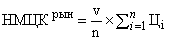 V - количество (объем) закупаемого товара (работы, услуги);n- количество значений, используемых в расчете;i- номер источника ценовой информации; - цена единицы товара, работы, услуги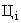 НМЦК = 1 * (145 300,00+148 400,00+152 400,00) =  148 700,00 (руб.)                3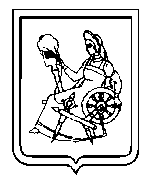 Администрация города ИвановаИвановской областиУПРАВЛЕНИЕ МУНИЦИПАЛЬНОГО ЗАКАЗА153000 , г. Иваново, пл. Революции, д. 6, тел. (4932) 59-46-35Администрация города Иванова________________________________________      М.П.                                                    подписьЧАСТЬ IЭЛЕКТРОННЫЙ АУКЦИОНРАЗДЕЛ I.1.Приглашение к участию в электронном аукционе3РАЗДЕЛ I.2.Общие условия проведения электронного аукциона4РАЗДЕЛ I.3.Информационная карта электронного аукциона17РАЗДЕЛ I.4.Рекомендуемые формы и документы для заполнения участниками электронного аукциона26ЧАСТЬ IIПРОЕКТ КОНТРАКТА (муниципального контракта, гражданско-правового договора)30ЧАСТЬ IIIОПИСАНИЕ ОБЪЕКТА ЗАКУПКИ37№п/пСсылка на пункт Раздела 1.2. «Общие условия проведения электронного  аукциона»Наименование пунктаТекст пояснений1Пункт 1.3.1Наименование ЗаказчикаАдминистрация города Иванова1Пункт 1.3.1Место нахождения/почтовый адрес:153000, Российская Федерация, Ивановская область, Иваново г, пл. Революции, д. 61Пункт 1.3.1Адрес электронной почты:a.shlyakhta@ivgoradm.ru 1Пункт 1.3.1Номер  контактного телефона:7-4932-5946381Пункт 1.3.1Ответственное должностное лицо:Шляхта Анна Анатольевна2Пункт 1.3.2Уполномоченныйорган, в соответствии со статьей  26 Федерального закона от 05.04.2013N 44-ФЗ «О контрактной системе в сфере закупок товаров, работ, услуг для обеспечения государственных и муниципальных нужд»Администрация города Иванова в лице управления муниципального заказа.Место нахождения, почтовый адрес: РФ, 153000, Ивановская обл., г. Иваново, пл. Революции, д. 6, к. 504.Адрес электронной почты: mz-kon@ivgoradm.ru.3Контрактная служба /контрактный управляющийОтветственное лицо контрактной службы:Шляхта Анна Анатольевна4Пункт4.1.2Адрес электронной площадки в информационно-телекоммуникационной сети «Интернет»www.rts-tender.ru5Используемый способ определения исполнителяЭлектронный аукцион6Пункт 1.4.1Наименование и описание объекта закупкиПоставка подарочной продукции для поздравления актива в территориальных общественных самоуправлениях  города Иванова.В соответствии с частью III «Описание объекта закупки» документации об электронном аукционе. 7Пункт1.4.2Условия поставки товара, выполнения работ, оказания услугТовар должен быть поставлен в установленные сроки в полном объеме в соответствии с условиями, указанными в контракте и в части ІІІ «Описание объекта закупки» документации об электронном аукционе.8Пункт 1.4.2Место поставки товаров, выполнения работ, оказания услугг. Иваново, пл. Революции, д. 6Количество товара указано в части III «Описание объекта закупки» документации об электронном аукционе9Пункт 1.4.2Срок поставки товара, срок завершения работ, график оказания услугВ течение 10 (десяти) календарных дней с момента заключения муниципального контракта.10Пункт 1.5.1Начальная (максимальная) цена контракта148 700,00 руб. 10Обоснование начальной (максимальной) цены контрактаНачальная (максимальная) цена контракта определена посредством применения метода сопоставимых рыночных цен (анализ рынка).Обоснование начальной (максимальной) цены контракта представлено в п.2 части III «Описание объекта закупки» документации об электронном аукционе.11Пункт 1.6.1Источник финансированияБюджет города Иванова 12Информация о валюте, используемой для формирования цены контракта и расчетов с поставщиками (подрядчиками, исполнителямироссийский рубль13Порядок применения официального курса иностранной валюты к рублю Российской Федерации, установленного Центральным банком Российской Федерации и используемого при оплате контрактаНе предусмотрен14Пункт 1.5.2Порядок формирования  цены контрактаЦена контракта включает в себя стоимость Товара с учетом налогов (в том числе НДС*), сборы и другие обязательные платежи, таможенные пошлины, доставку Товара, разгрузку, гарантийное обслуживание и другие расходы, связанные с исполнением обязательств по контракту.Цена контракта является твердой и определяется на весь срок исполнения контракта.15Пункт 5.2.4Величина понижения начальной (максимальной) цены контракта («шаг аукциона»)«Шаг аукциона» составляет от 0,5 % до 5 % начальной (максимальной) цены контракта.16Возможность заказчика изменить условия контракта Осуществляется в соответствии с требованиями Закона 44-ФЗ.Изменение существенных условий контракта при его исполнении допускается по предложению заказчика, в случае увеличения предусмотренного количества товара не более чем на десять процентов или уменьшения предусмотренного контрактом количества поставляемого товара не более чем на десять процентов. При этом по соглашению сторон допускается изменение цены контракта пропорционально дополнительному количеству товара, исходя из установленной в контракте цены единицы товара, но не более чем на десять процентов цены контракта. При уменьшении предусмотренного контрактом количества товара стороны контракта обязаны уменьшить цену контракта исходя из цены единицы товара. Контракт может быть изменен по соглашению сторон при снижении цены контракта без изменения предусмотренных контрактом количества товара, качества поставляемого товара и иных условий контракта.17Пункт 1.6.1Порядок и срок оплатыОплата производится в форме безналичного расчета путем перечисления денежных средств на расчетный счет поставщика. Расчеты по контракту производятся до 25.12.2014 г. после поставки Товара на основании подписанных Сторонами товарно-транспортной накладной, счета, счета – фактуры.18Пункт1.7.5Требования к участникам электронного аукционаУчастник электронного аукциона должен соответствовать следующим единым требованиям:1) правомочность участника электронного аукциона заключать контракт;2) непроведение ликвидации участника электронного  аукциона - юридического лица и отсутствия решения арбитражного суда о признании участника электронного аукциона - юридического лица или индивидуального предпринимателя несостоятельным (банкротом) и об открытии конкурсного производства;3) неприостановление деятельности участника электронного аукциона в порядке, установленном Кодексом Российской Федерации об административных правонарушениях, на дату подачи заявки на участие в электронном аукционе;4) отсутствие у участника электронного аукциона недоимки по налогам, сборам, задолженности по иным обязательным платежам в бюджеты бюджетной системы Российской Федерации (за исключением сумм, на которые предоставлены отсрочка, рассрочка, инвестиционный налоговый кредит в соответствии с законодательством Российской Федерации о налогах и сборах, которые реструктурированы в соответствии с законодательством Российской Федерации, по которым имеется вступившее в законную силу решение суда о признании обязанности заявителя по уплате этих сумм исполненной или которые признаны безнадежными к взысканию в соответствии с законодательством Российской Федерации о налогах и сборах) за прошедший календарный год, размер которых превышает двадцать пять процентов балансовой стоимости активов участника аукциона, по данным бухгалтерской отчетности за последний отчетный период. Участник аукциона считается соответствующим установленному требованию в случае, если им в установленном порядке подано заявление об обжаловании указанных недоимки, задолженности и решение по такому заявлению на дату рассмотрения заявки на участие в определении поставщика (подрядчика, исполнителя) не принято;5) отсутствие у участника электронного аукциона - физического лица либо у руководителя, членов коллегиального исполнительного органа или главного бухгалтера юридического лица - участника аукциона судимости за преступления в сфере экономики (за исключением лиц, у которых такая судимость погашена или снята), а также неприменение в отношении указанных физических лиц наказания в виде лишения права занимать определенные должности или заниматься определенной деятельностью, которые связаны с выполнением работ, являющихся объектом осуществляемой закупки, и административного наказания в виде дисквалификации;6) отсутствие между участником электронного аукциона и заказчиком конфликта интересов, под которым понимаются случаи, при которых руководитель заказчика, член комиссии по осуществлению закупок, руководитель контрактной службы заказчика, контрактный управляющий состоят в браке с физическими лицами, являющимися выгодоприобретателями, единоличным исполнительным органом хозяйственного общества (директором, генеральным директором, управляющим, президентом и другими), членами коллегиального исполнительного органа хозяйственного общества, руководителем (директором, генеральным директором) учреждения или унитарного предприятия либо иными органами управления юридических лиц - участников электронного аукциона, с физическими лицами, в том числе зарегистрированными в качестве индивидуального предпринимателя, - участниками электронного аукциона либо являются близкими родственниками (родственниками по прямой восходящей и нисходящей линии (родителями и детьми, дедушкой, бабушкой и внуками), полнородными и неполнородными (имеющими общих отца или мать) братьями и сестрами), усыновителями или усыновленными указанных физических лиц. Под выгодоприобретателями понимаются физические лица, владеющие напрямую или косвенно (через юридическое лицо или через несколько юридических лиц) более чем десятью процентами голосующих акций хозяйственного общества либо долей, превышающей десять процентов в уставном капитале хозяйственного общества.7) отсутствие в реестре недобросовестных поставщиков (подрядчиков, исполнителей) информации об участнике закупки, в том числе информации об учредителях, о членах коллегиального исполнительного органа, лице, исполняющем функции единоличного исполнительного органа участника закупки - юридического лица.19Пункт 1.7.6Дополнительные требования к участникам электронного аукционаНе установлены20Пункт 1.9.16.3.1Преимущества, предоставляемые заказчиком в соответствии со статьями 28-30 Федерального закона от 05.04.2013 № 44-ФЗ «О контрактной системе в сфере закупок товаров, работ, услуг для обеспечения государственных и муниципальных нужд».Не установлены 21Пункт1.10Условия, запреты и ограничения допуска товара происходящих из иностранного государства или группы иностранных государств.не установлены22Пункт 3.2Требования к содержанию и составу заявки на участие в электронном аукционе Заявка на участие в электронном аукционе должна состоять из двух частей.Первая часть заявки на участие в электронном аукционе должна содержать:конкретные показатели, соответствующие значениям, установленным документацией об электронном аукционе, и указание на товарный знак (его словесное обозначение) (при наличии), знак обслуживания (при наличии), фирменное наименование (при наличии), патенты (при наличии), полезные модели (при наличии), промышленные образцы (при наличии), наименование места происхождения товара или наименование производителя предлагаемого для поставки товара при условии отсутствия  в данной документации указания на товарный знак, знак обслуживания (при наличии), фирменное наименование (при наличии), патенты (при наличии), полезные модели (при наличии), промышленные образцы (при наличии), наименование места происхождения товара или наименование производителя Примечание: первую часть заявки рекомендуется представить по форме № 1 раздела 1.4 части I «Электронный аукцион» документации об электронном аукцион).Вторая часть заявки на участие в электронном аукционе должна содержать следующие документы и информацию:Наименование, фирменное наименование (при наличии), место нахождения, почтовый адрес (для юридического лица), фамилия, имя, отчество (при наличии), паспортные данные, место жительства (для физического лица), номер контактного телефона, идентификационный номер налогоплательщика участника электронного аукциона или в соответствии с законодательством соответствующего иностранного государства аналог идентификационного номера налогоплательщика участника электронного аукциона (для иностранного лица), идентификационный номер налогоплательщика учредителей, членов коллегиального исполнительного органа, лица, исполняющего функции единоличного исполнительного органа участника электронного аукциона.2. Документы или копии документов, подтверждающих правомочность участника электронного аукциона заключить контракт.3. Декларация о соответствии участника такого аукциона требованиям, установленным пунктами 3 - 5, 7, 9 части 1 статьи 31 Федерального закона от 05.04.2013 N 44-ФЗ «О контрактной системе в сфере закупок товаров, работ, услуг для обеспечения государственных и муниципальных нужд» (подпункты 2 – 6 пункта 18 раздела 1.3 «Информационная карта электронного аукциона» части I «Электронный аукцион» документации об электронном аукционе).Примечание: рекомендуется представить по Форме № 2 раздела 1.4 части I «Электронный аукцион» документации об электронном аукционе).4. Решение об одобрении или о совершении крупной сделки либо копия данного решения в случае, если требование о необходимости наличия данного решения для совершения крупной сделки установлено федеральными законами и иными нормативными правовыми актами Российской Федерации и (или) учредительными документами юридического лица и для участника электронного аукциона заключаемый контракт или предоставление обеспечения заявки на участие в электронном аукционе, обеспечения исполнения контракта является крупной сделкой.23Пункт 4.1 Срок, место и порядок подачи заявок участников электронного аукциона Части заявки на участие в электронном аукционе, подаваемые участником такого аукциона, должны содержать сведения в соответствии с настоящей Информационной картой.Подача заявок на участие в электронном аукционе осуществляется только лицами, получившими аккредитацию на электронной площадке.Участник электронного аукциона вправе подать заявку на участие в электронном аукционе в любое время с момента размещения извещения о его проведении до предусмотренных документацией о таком аукционе даты и времени окончания срока подачи на участие в таком аукционе заявок.Заявка на участие в электронном аукционе направляется участником такого аукциона оператору электронной площадки в форме двух электронных документов, содержащих обе части заявки. Указанные электронные документы подаются одновременно.Участник электронного аукциона вправе подать только одну заявку на участие в таком аукционе в отношении каждого объекта закупки.24Пункт 4.3.1Размер обеспечения заявок на участие в электронном аукционе1% начальной (максимальной) цены контракта.Примечание: Участие в электронном аукционе возможно при наличии на лицевом счете участника закупки, открытом для проведения операций по обеспечению участия в таком аукционе на счете оператора электронной площадки, денежных средств, в отношении которых не осуществлено блокирование операций по лицевому счету в размере не менее чем размер обеспечения заявки на участие в таком аукционе, предусмотренный настоящей документацией.25Пункт2.2Порядок, дата начала и окончания cрока предоставления участникам электронного аукциона  разъяснений положений документации об электронном аукционе Начало предоставления разъяснений 20.05.2014Окончание предоставления разъяснений: 24.05.2014Любой участник электронного аукциона, получивший аккредитацию на электронной площадке, вправе направить на адрес электронной площадки, на которой планируется проведение такого аукциона, запрос о даче разъяснений положений документации о таком аукционе. При этом участник такого аукциона вправе направить не более чем три запроса о даче разъяснений положений данной документации в отношении одного такого аукциона. В течение одного часа с момента поступления указанного запроса он направляется оператором электронной площадки заказчику.В течение двух дней с даты поступления от оператора электронной площадки запроса заказчик размещает в единой информационной системе разъяснения положений документации об электронном аукционе с указанием предмета запроса, но без указания участника такого аукциона, от которого поступил указанный запрос, при условии, что указанный запрос поступил заказчику не позднее чем за три дня до даты окончания срока подачи заявок на участие в таком аукционе. Примечание: запрос о даче разъяснений положений документации об электронном аукционе рекомендуется представить  по Форме № 3 раздела 1.4 «Рекомендуемые формы и документы для заполнения участниками электронного аукциона» части I «Электронный аукцион» документации об электронном аукционе.26Пункт 4.1Дата и время окончания срока подачи заявок на участие в электронном аукционе 28.05.2014  до 08-0027Пункт 5.1Дата окончания срока рассмотрения заявок на участие в электронном аукционе30.05.201428Пункт 5.2Дата проведения электронного аукциона02.06.201429Пункт 6.2Размер обеспечения исполнения контракта5 % начальной (максимальной) цены контрактаВ случаях, представленных в статье 37 Федерального закона от 05.04.2013 N 44-ФЗ «О контрактной системе в сфере закупок товаров, работ, услуг для обеспечения государственных и муниципальных нужд», в размере, установленном данной статьей.29Пункт 6.2Реквизиты для перечисления обеспечения исполнения контрактар/с: №40302810000005000036Отделение Иваново  г. ИвановоБИК 042406001, л/с: 00799272030Пункт 6.2Срок и порядок предоставления обеспечения исполнения контракта, требования к обеспечению исполнения контрактаКонтракт заключается после предоставления участником электронного аукциона, с которым заключается контракт в срок, установленный для заключения контракта банковской гарантии, выданной банком в соответствии со статьей 45 Федерального закона от 05.04.2013 N 44-ФЗ «О контрактной системе в сфере закупок товаров, работ, услуг для обеспечения государственных и муниципальных нужд»  или внесения денежных средств в размере обеспечения исполнения контракта, указанном в пункте 29 настоящей информационной карты. Способ обеспечения исполнения контракта определяется участником электронного аукциона, с которым заключается контракт, самостоятельно.31Пункт 6.1Срок, в течение которого победитель электронного аукциона или иной участник, с которым заключается контракт при уклонении победителя такого аукциона от заключения контракта, должен подписать контракт В течение пяти дней с даты размещения заказчиком в единой информационной системе проекта контракта, в соответствии со ст. 70 закона № 44-ФЗ.32Пункт 6.2.36.2.4Условия признания победителя электронного или иного участника такого аукциона уклонившимся от заключения контрактаВ случае непредоставления участником электронного аукциона, с которым заключается контракт, обеспечения исполнения контракта в срок, установленный для заключения контракта, такой участник считается уклонившимся от заключения контракта.Победитель электронного аукциона признается уклонившимся от заключения контракта в случае, если в сроки, предусмотренные ст. 70 закона № 44-ФЗ, он не направил заказчику проект контракта, подписанный лицом, имеющим право действовать от имени победителя такого аукциона, или направил протокол разногласий по истечении тринадцати дней с даты размещения в единой информационной системе протокола подведения итогов такого аукциона, или не исполнил требования, предусмотренные статьей 37 Федерального закона от 05.04.2013 N 44-ФЗ «О контрактной системе в сфере закупок товаров, работ, услуг для обеспечения государственных и муниципальных нужд»   (в случае снижения при проведении такого аукциона цены контракта на двадцать пять процентов и более от начальной (максимальной) цены контракта).33Информация о возможности одностороннего отказа от исполнения контрактаНе предусмотрено34Гарантийный срок товара 12 (двенадцать) месяцев с даты приемки товара.№п/пНаименование товара, товарный знак (словесное обозначение) (при наличии), знак обслуживания (при наличии), фирменное наименование (при наличии), патенты (при наличии), полезные модели (при наличии), промышленные образцы (при наличии)Наименование места происхождения товара или наименование производителя товара, предлагаемого к поставке товараКонкретные показатели товара, соответствующие значениям, установленным настоящей документацией1231.Наименование, фирменное наименование (при наличии) участника электронного аукциона 2.Место нахождения участника электронного аукциона3.Почтовый адрес участника электронного аукциона4.Номер контактного телефона (факса)5.ИНН участника электронного аукциона или в соответствии с законодательством соответствующего иностранного государства аналог идентификационного номера налогоплательщика участника такого аукциона (для иностранного лица)6.ИНН учредителей7.ИНН членов коллегиального исполнительного органа8.ИНН лица, исполняющего функции единоличного исполнительного органа участника электронного аукциона1.Фамилия, имя, отчество (при наличии)2.Паспортные данныесерия                 номервыдан3.Место  жительства4.Номер контактного телефона5.ИНН участника электронного аукциона или в соответствии с законодательством соответствующего иностранного государства аналог идентификационного номера налогоплательщика участника такого аукциона (для иностранного лица)№ п/пРаздел документации об электронном аукционе Ссылка на пункт документации об электронном аукционе, положения которой следует разъяснитьСодержание запроса на разъяснение положений документации об электронном  аукционе 1234№ п/пНаименование товара, товарный знак (словесное обозначение) (при наличии), знак обслуживания (при наличии), фирменное наименование (при наличии), патенты (при наличии), полезные модели (при наличии), промышленные образцы (при наличии)Наименование места происхождения товара или наименование производителя товара, предлагаемого для использования товараКонкретные показателитовараКол-во, шт.Общая сумма, руб.12ИТОГО:ИТОГО:ИТОГО:ИТОГО:Заказчик:_____________________ м.п.Поставщик:________________________ м.п.№ п/пНаименование товараТехнические характеристики товараКоличество, шт1Светильники настольныеС абажуром разных цветов,  материал керамика/ткань, высота от 30 до 40 см, мощность ламп до 60 ватт, в твердой упаковке202Картины Репродукции с видами природы, цветов,  в рамках из багета, размер от  50х40 до 65х55203Конфетницы  (стекло)Материал стекло, высота от 12 см до 20 см, в твердой упаковке204Конфетницы   (керамика)Материал керамика, разных цветов, форма «ладья», высотой от 15 см до 25 см, в твердой упаковке205Вазы стеклянныеИз плотного цветного стекла, высота от 30 до 40 см, диаметр от 10 до 15 см, в твердой упаковке206Часы настенныеС кварцевым  механизмом, диаметр от 25 до 30 см, пластиковый корпус, в твердой упаковке 207Сервизы чайные Из фаянса или керамики, не менее 12 предметов в наборе,  с различной расцветкой,  в подарочной упаковке108Набор ложек чайныхНабор из 6-12 ложек, из нержавеющей стали,  в твердой упаковке209Набор столовых предметовНабор из 18 предметов из нержавеющей стали, в подарочной упаковке1010МенажницаИз стекла или керамики,  цельной формы, с  секциями от 4 до 6 штук,  размер от 15х25см до 20х30,   в твердой упаковке1011Банки для сыпучих продуктов (керамика)Из стекла или керамики,  высотой от 12 до 20 см, с крышками, в твердой упаковке.2012Пакеты подарочныеИз голографической бумаги, ламинированные, разных цветов, с ручками из текстильного шнура, с картонным вкладышем на дне,  размер от 32х26 до  32х44 200ИТОГО148700№ п/п                                      Участники исследования1                                         Источник 12                                         Источник 23                                         Источник 3Наименование товараИсточник №1 Источник №2Источник №3Среднерыночная цена товараПоставка подарочной продукции для поздравления актива в территориальных общественных самоуправлениях  города Иванова (светильники настольные, картины, конфетницы, вазы, часы настенные, сервизы чайные, набор ложек чайных, набор столовых предметов, менажницы, банки для сыпучих продуктов, пакеты подарочные)145 300,00148 400,00152 400,00148 700,00